Iris setosa Pall.Family: Iridaceae Habitat: Dry areas such as roadsides to marshes, bogs & swamps. Leaves: Lanceolate leaves with parallel venation, narrow blade with acute or subulate tip.Flowers: Shape of petals can vary greatly. Having radially symmetrical blue, purple or sometimes white petals and sepals with dark veination & often yellow tinge toward bottoms. Two to three stamens accompany three chambered follicles where ovaries are stored.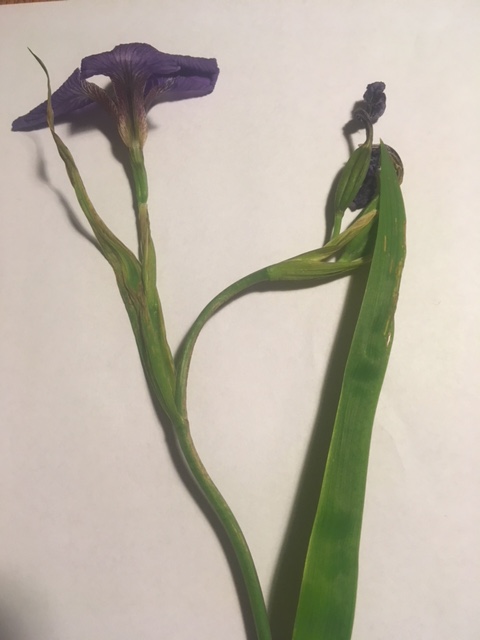 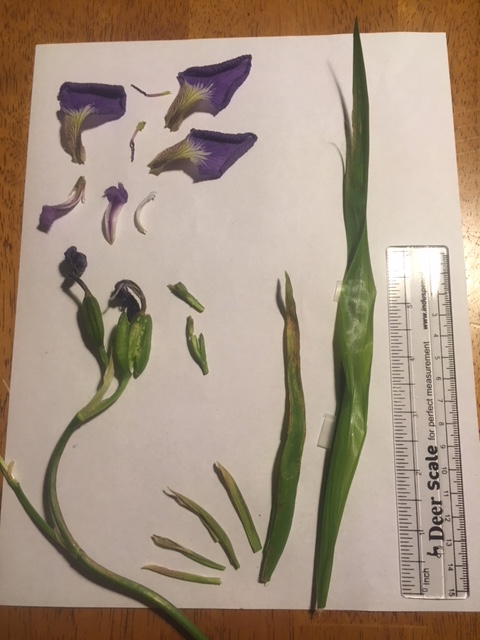 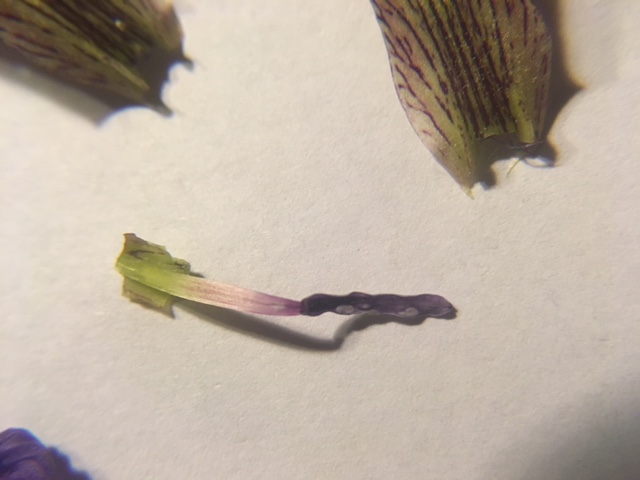 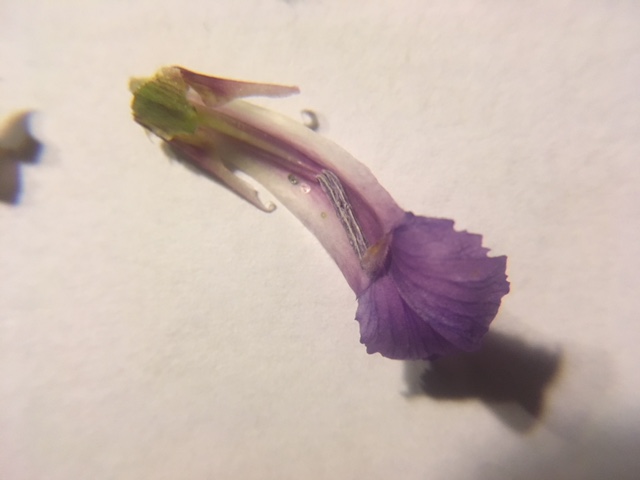 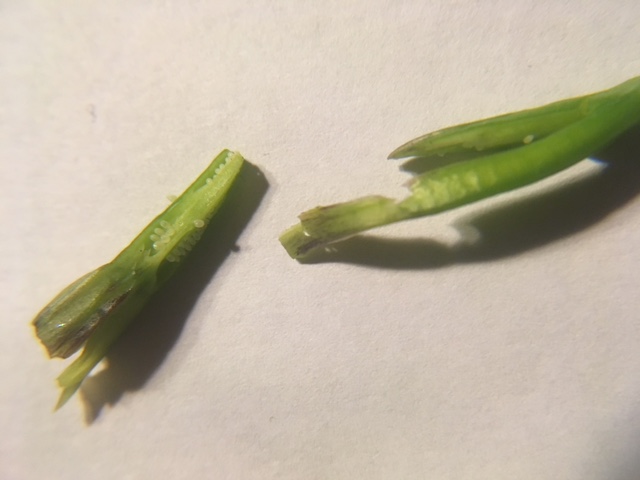 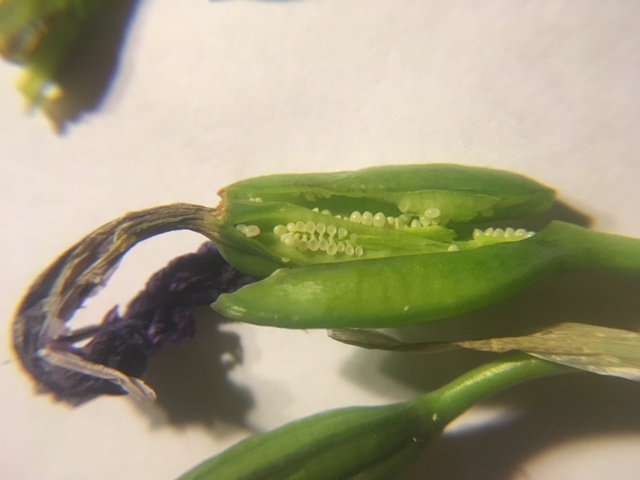 